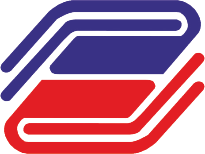 ГОСУДАРСТВЕННЫЙ УНИВЕРСИТЕТ УПРАВЛЕНИЯАннотация образовательной программыАннотация образовательной программыУПРАВЛЕНИЕ В СПОРТИВНОЙ ИНДУСТРИИУПРАВЛЕНИЕ В СПОРТИВНОЙ ИНДУСТРИИНаправление подготовки и шифрМенеджмент 38.04.02Присваиваемая квалификацияМагистрФорма обученияОчнаяЦелевая аудиторияЛица, имеющие документы о высшем образованииЦели образовательной программыСформировать у выпускника:знания, умения и навыки, позволяющие решать задачи в профессиональной деятельностиактивную жизненную позицию, понимание и принятие общественных этических норм, умение работать в коллективегармонически развитую личность, систему ценностей и стремлений в построении успешной карьерыРуководитель программы Аракелян Артур Мовсесович, д.э.н, профессорОсновные факторы конкурентоспособности образовательной программыПодготовленный профессорско-преподавательский состав: ученые, занимающиеся решением исследовательских и практических задач, преподаватели, получившие как российское, так и зарубежное бизнес-образованиеНаличие учебно-методического материала, оснащенных современной компьютерной техникой аудиторий, позволяющих активно использовать информационно-технологические интерактивные методы обученияПреподаватели, обеспечивающие реализацию магистерской программы, регулярно ведут самостоятельные исследовательские проекты и участвуют в исследовательских проектах, имеют публикации в отечественных научных журналах, регулярно проходят повышение квалификацииОсобенности реализации подготовки по данной образовательной программеПрактикоориентированность программы: наличие в профессорско-преподавательском составе не менее 50% преподавателей-практиков, являющихся ведущими менеджерами, сотрудниками организаций спортивной отраслиДеловые партнерыРоссийская футбольная премьер-лигаФК «Спартак» (Москва)Футбольная Академия «Спартак» имени Ф.Ф. ЧеренковаФК «Динамо» (Москва)Федерация хоккея РоссииКонтинентальная хоккейная лигаХК «Локомотив» (Ярославль)ХК «Атлант» (Московская область»ХК «Югра» (Ханты-Мансийск)Профессиональный баскетбольный клуб «ЦСКА»Ассоциация гольфа РоссииГольф-клуб «Целеево»Гольф-клуб «Moscow Country Club»Гольф-клуб «Agalarov»Adidas GroupДекатлонСеть фитнес-клубов World GymРоссийский футбольный союзRed BulL RussiaУК "Спорт Индустрия"ООО "Спартак-стадион" ("Открытие Арена")Министерство спорта РФДепартамент физической культуры и спорта города МосквыВсероссийская федерация легкой атлетики (ВФЛА)ПФК "ЦСКА"Профессиональные дисциплиныСпортивное правоЭкономика спортаГосударственное и муниципальное управление в спортеМенеджмент фитнес-клубаФинансовый менеджмент спортивной организацииБезопасность спортивных мероприятийУправление спортивными сооружениями и физкультурно-оздоровительными комплексамиМенеджмент в спортивном ритейлеИвент-менеджмент в спортеУправление профессиональным спортивным клубом 